INTERNURSEA small collection of nursing journals covering nursing, midwifery, wound care, palliative care and nurse prescribing. The journals are peer reviewed and full text articles are available.HOW DO I ACCESS INTERNURSE?Like all our electronic resources, Internurse is accessed through the Library Catalogue.  Type Internurse in the search box, choose ‘Electronic Library’ from the right drop-down menu and click ‘Go’.Connect to the database by clicking on the link in the centre of the screen.HOW DO I USE INTERNURSE?To use these resources effectively you will have to learn some search techniques. These techniques are common to all electronic databases. If you do a basic search you will come up with an unmanageable amount of information. If your search is too specific you may come up with no hit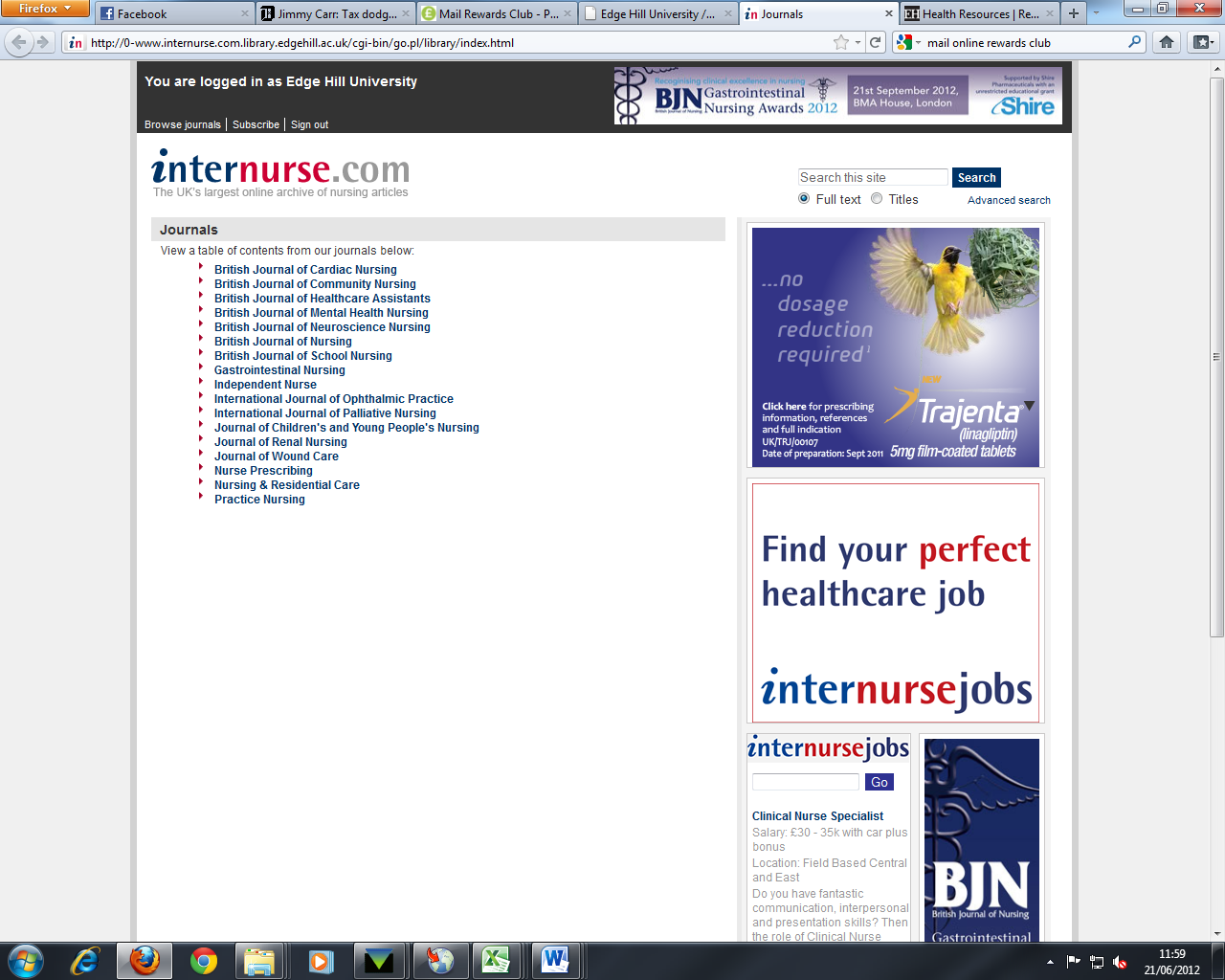 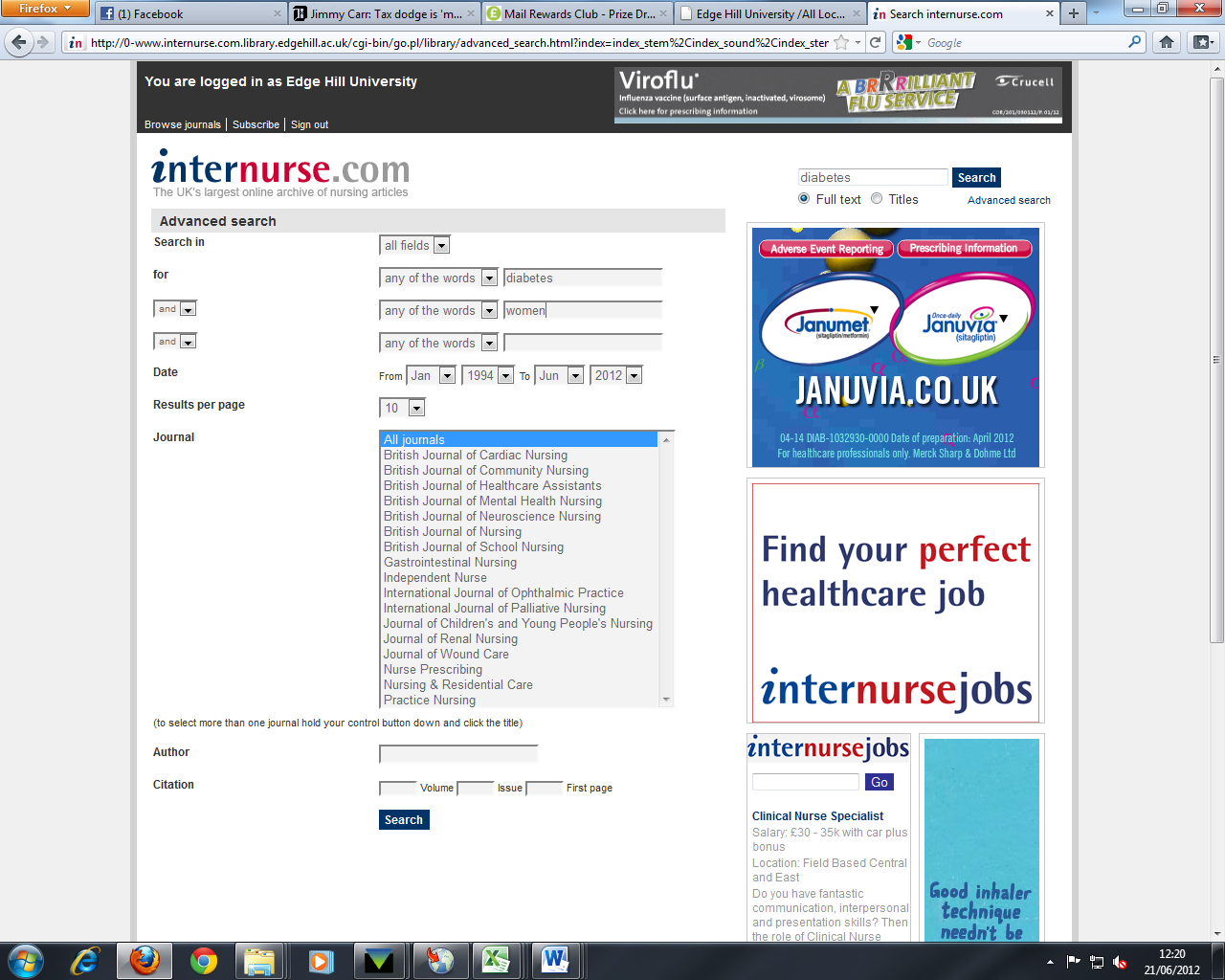 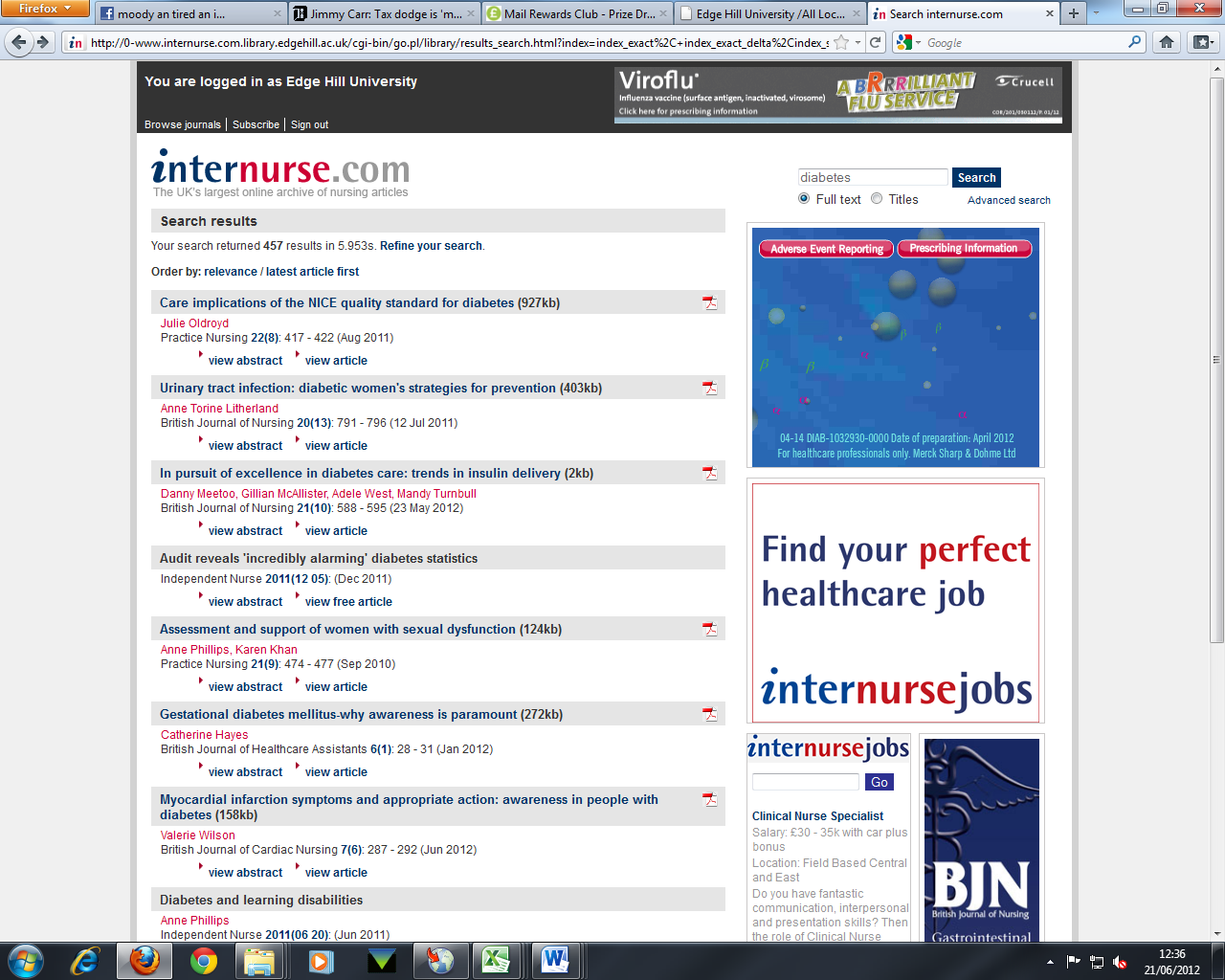 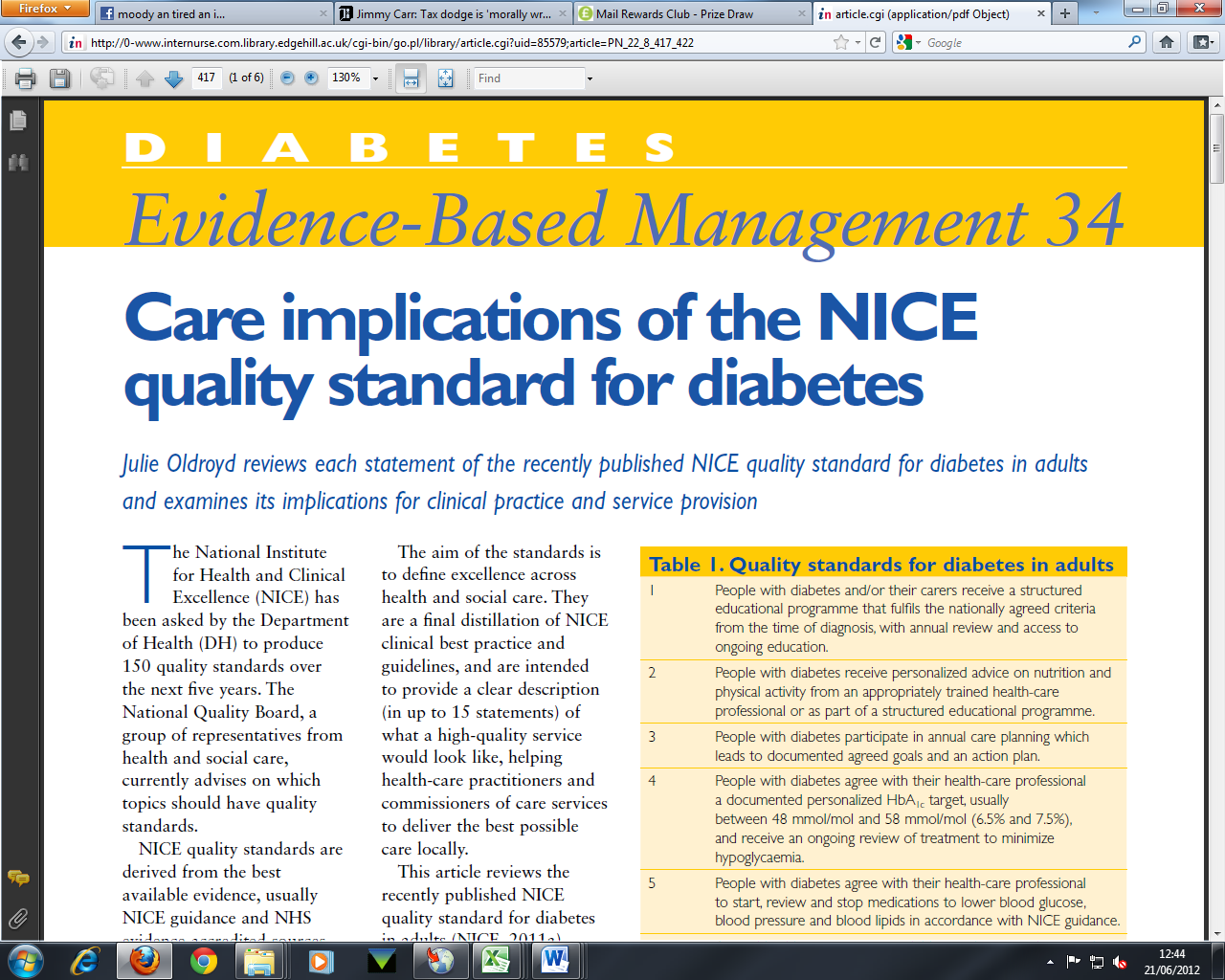 